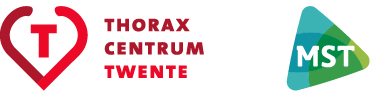 Programma Hart in ActieVrijdag 23 november 20189.00 – 10.00	Ontvangst in de foyer	10.00 – 10.10	Welkom	10.10 – 10.55 	Opening door Prof. dr. Vanessa Evers, Hoogleraar Sociale Robotica, Universiteit Twente	10.55 – 11.20	Ghada Shahin, Cardio-thoracaal Chirurg Isala Klinieken ZwolleRobotchirurgie bij long- en hartchirurgie	11.20 	Koffiepauze	12.00 – 12.25	dr. Richard van Valen, Verpleegkundig Specialist Erasmus MC, RotterdamInfectieuze complicaties, overzicht van wond tot kunstklep	12.25 – 12.50	prof. dr. Jolanda Kluin, Cardio-thoracaal Chirurg AMC 			Engineering the Heart	12.50 	Lunchpauze	14.00 – 14.25	Frank Halfwerk, Technisch Geneeskundige en Nicobert Wietsma, cardio-anesthesioloog			Bloedproducten: niet altijd de oplossing!	14.25 – 14.50	dr. Mark van Vuuren, Universitair hoofddocent, Universiteit TwenteMooier werk: de operatiekamer als improvisatieruimte	14.50 – 15.30	Theepauze	15.30 – 16.00	Afsluiting door Paul van den Berk, piloot / Thrust Consult			Veiligheid-management in de luchtvaart	16.00		Borrel